БИБЛИОТЕЧНАЯ СРЕДАЭлектронно-библиотечная система (ЭБС) «Университетская библиотека онлайн» включает в себя более 95000 единиц учебной литературы по всем отраслям знаний, 5307 учебников и учебных пособий, 4363 научных монографии, 211 журналов ВАК (рецензируемых). ЭБС «Университетская библиотека онлайн» разработана с учетом особенностей лиц с ограниченными возможностями здоровья. Бесплатно для обучающихся в ООО «Центр-С»(Договор № 050-06/2019 от 20.06.2019).Федеральная информационная система “Единое окно доступа к образовательным ресурсам” предоставляет свободный доступ к каталогу образовательных интернет-ресурсов и полнотекстовой электронной учебно-методической библиотеке для дополнительного профессионального образования.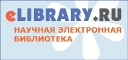 Научная электронная библиотека eLIBRARY.RU – это крупнейший российский информационно-аналитический портал в области науки, технологии, медицины и образования, содержащий рефераты и полные тексты более 25 млн. научных статей и публикаций, в том числе электронные версии более 5500 российских научных журналов. Бесплатно для преподавателей ООО «Центр-С» при работе с компьютера образовательной организации(Лицензионное соглашение № 17459 от 15.06.2017).